Nucleotide, Homology and Phylogenetic Analyses of Gene Encodes Hexon Protein of Fowl Adenovirus from Broiler Chicken with Inclusion Bodies HepatitisJola Rahmahani1*, Arshita Buwana Dwiandari2, Endang Suprihati3, Suwarno1 Hani Plumeriastuti4, Aswin Rafif Khairullah5, Fedik Abdul Rantam1,61Department of Microbiology, Faculty of Veterinary Medicine, Universitas Airlangga, Indonesia 2Bachelor of Veterinary Medicine, Faculty of Veterinary Medicine, Universitas Airlangga, Indonesia 3Department of Parasitology, Faculty of Veterinary Medicine, Airlangga University, Indonesia4Department of Pathology, Faculty of Veterinary Medicine, Universitas Airlangga, Indonesia 5Doctoral Program in Veterinary Science, Faculty of Veterinary Medicine, Universitas Airlangga            6Stem Cell Research and Development Center, Universitas Airlangga, Indonesia *Corresponding author: Jola Rahmahani, Department of Microbiology, Faculty of Veterinary Medicine, Universitas Airlangga, Jl. Dr. Ir. H. Soekarno, Kampus C Mulyorejo, Surabaya 60115, East Java, Indonesia, Phone: +6281357756760, E-mail: jola_rahmahani@yahoo.co.idABSTRACTInclusion Bodies Hepatitis is caused by infection with FAdVs (Fowl adenovirus) of the Aviadenovirus genus. The distribution of IBH (Inclusion Bodies Hepatitis) in the world is increasing very high in poultry production. The IBH outbreak in Indonesia is included in the re-emerging disease, which means that although it has begun to fade, it does not rule out the possibility that it will reappear. This study was conducted to detect and analyze the characterization of FAdVs that attack broiler chickens in Salatiga based on homology and phylogenetic results. The sample consisted of three chickens suspected of being infected with FAdvs. They were collected from broiler farms that had no previous IBH vaccination record in Salatiga. Chicken livers were respectively used for molecular detection of the partial Hexon gene. Furthermore, molecular analyzes such as mutation, homology and phylogenetic analysis were carried out to study the molecular characteristics compared to the known sequences of FAdvs submitted in Genbank. Pathological features of broiler liver organs suspected of being infected with FAdVs showed that the liver looked slightly swollen, striped, there were areas of pale, fatty, and brittle necrosis. Among the three samples, one sample was positive for the Hexon gene FAdv genomic material (IBH/CHK/H3/SLTG/2020). Homology analysis showed that IBH/CHK/H3/SLTG/2020 had a 97% similarity with reference sequences and isolates from China. The results of nucleotide alignment sequencing showed a shift in the nucleotide sequence. In conclusion, the IBH/CHK/H3/SLTG/2020 samples have a fairly high similarity with various isolates from China. Phylogenetic analysis showed that the sample IBH/CHK/H3/SLTG/2020 was in the same clade with isolates from China and Japan but had a different clade with isolates from Germany.Keywords: Inclusion Bodies Hepatitis, Fowl Adeno virus, PCR, Sequencing, molecular analysis.INTRODUCTIONInclusion Bodies Hepatitis is caused by infection with FAdVs (Fowl adenovirus) of the Aviadenovirus genus [1]. Aviadenoviruses are grouped into five species based on molecular structure and subdivided into 12 serotypes based on cross-neutralization tests, including fowl adenovirus A(FAdVs-1), fowl adenovirus B(FAdVs-5), fowl adenovirus C (FAdVs-4 and -10). ), fowl adenovirus D (FAdVs-2,-3,-9 and -11), and fowl adenovirus E (FAdVs-6,-7,-8a and -8b) [2].The distribution of IBH (Inclusion Bodies Hepatitis) in the world is increasing very high in poultry production [3]. Every year, the number of cases of adenovirus infection in poultry increases, but the role of the virus in the pathogenesis is still unclear [4]. The death rate from this disease reaches more than 7% and usually death occurs suddenly without showing clear clinical symptoms [5].The characteristics of the main protein are widely used to determine the virulence of the gene in FAdVs isolates [6]. Molecular analysis of FAdVs showed that the adenovirus capsid is composed of three main protein structures, namely hexon, penton and fiber [7]. Molecular tests such as the Polymerase Chain Reaction followed by sequencing and phylogenetic studies have been carried out for the detection and differentiation of FAdVs [8].In Indonesia, this disease first appeared in 1985 on the island of Java, namely Semarang Regency and DKI Jakarta [9]. This disease had faded, but at the end of 2017 to 2018, IBH infections were found in samples taken from cases in the field in the form of formalinated organs and fresh organs [10]. IBH outbreaks in Indonesia are included in the re-emerging disease, which means that although it is currently starting to fade, it does not rule out the possibility that it will reappear, causing an emergency situation in livestock and also the vaccine for IBH in Indonesia is still not available [11].This study was conducted to detect and analyze the characterization of FAdVs that attack broiler chickens in Salatiga based on homology and phylogenetic results. Salatiga is one of the areas with a large number of livestock sectors but is still included in the fourth sector of broiler chicken farms, thus increasing the risk of an outbreak of IBH disease.METHODSSample collectionThis study used 3 broiler chickens that showed symptoms of IBH. After the chicken was necropsied, the liver was taken and put into an organ pot that had been given 10 ml of PZ physiological solution and added 0.1 ml of penicillin-streptomycin antibiotics each and then put into a coolbox to be brought to the laboratory. Samples were taken from broiler farms in Salatiga. This research was conducted at the Laboratory of Virology and Immunology, Department of Veterinary Microbiology, Faculty of Veterinary Medicine, Airlangga University, Surabaya. The time of the study was carried out in October - November 2020.Organ suspensionSamples that were frozen were thawed first and then chopped using a blade and placed in a mortar and mortar while 10 ml of PZ physiological solution and penicillin-streptomycin antibiotics were added to be further ground until smooth with the maximum number of crushed organs being 25 mg. The results of the scouring of the organ samples were transferred to a centrifuge tube, then centrifuged for 15 minutes at a speed of 6000 rpm. The centrifuged supernatant was taken using a syringe and transferred to a bar tube and added to the antibiotic Penicillin-Streptomycin.Detection hexon geneThe DNA extraction process was carried out according to the QIAamp DNA Mini Kit Protocol [12]. The DNA amplification process was in accordance with the following program: the pre-denaturation process was set at 94 ⁰C for 10 minutes, the denaturation process at 94 ⁰C for 1 second, the annealing process at 52 ⁰C for 1 minute, the elongation process at 72 ⁰C for 2 minutes, and the post-processing process. elongation at 72 ⁰C for 10 minutes. The amplification cycle starting from denaturation to elongation was repeated 40 times. FAdV PCR amplification using Forward Hexon (5'-CAARTTCAGRCAGACGGT-3') and Reverse Hexon (5'-TAGTGATGMCGSGACATCAT-3') primers [13]. A total of 10 µl of PCR products were analyzed by 2% agarose gel electrophoresis, and the gels were visualized under ultraviolet light. A positive test indicates a PCR product at the 897 bp (base pair) band [14].DNA SequencingThe purified product was mixed with Big Dye Terminator Kit version 3.1, RR-100 Big Dye Rerminator, 5x sequencing buffer, forward and reverse primers, and NFW in a tube [15]. The contents in the tube were carefully homogenized and then transferred to a thermal cycler (ABI310 xL GENETIC ANALYZER, Applied Biosystem Inc.) programmed at 96 °C for denaturation for 3 min. The cycle will be repeated 25 times and set at 96 °C for 10 seconds, 50 °C for 5 seconds, 60 °C for 4 minutes. The sample was stored at 4 °C until the sample was ready for deposition. Precipitation was carried out using 100% alcohol.Homology AnalysisThe sequenced nucleotide arrangement was then analyzed using the Needleman-Wuncsh Global Align Nucleotide Sequence contained in the BLAST program from the NCBI website [16]. This result will be used for the next process. The comparison isolate sample data obtained from Genbank was inputted into Bioedit Software ver 8.0 for alignment using ClustalW.Phylogenetic AnalysisThe origin data in the form of nucleotide and amino acid sequences from sample isolates and comparison isolates that were already in FASTA form were analyzed using ClustalW [17]. ClustalW results in the form of cladograms or phylogenetic trees can be read using treeview software. The phylogenetic tree was drawn using the maximum likelihood method contained in the MEGA ver 6.0 software.RESULTSamples were taken from broilers suspected to be infected with FAdVs and showed very clear anatomical pathological changes [18]. Figure 1 shows that the liver looks slightly swollen, striped, there are areas of pale, fatty, and brittle necrosis.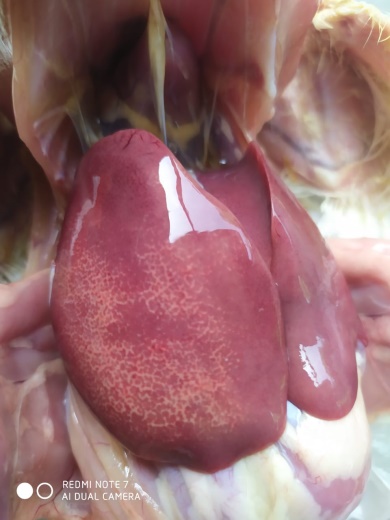 Figure 1. Pathological features of broiler livers suspected of being infected with FAdVs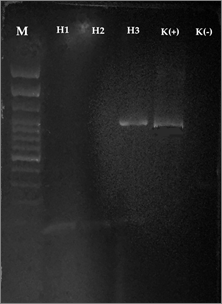 Figure 2. Detection Hexon PCR results with positive bands at 897 bp; Marker line: 100-bp molecular weight markers; Line K+: Positive Control;  Line K-: Negative Control; Line H3: Positive result for Hexon gene; H1 and H2: Negative result for Hexon gene.Samples were extracted by DNA extraction from the liver and PCR tests using Hexon forward and reverse primers [8], obtained PCR products from 3 samples, accompanied by positive and negative controls. The results of electrophoresis showed that there was only 1 sample that found DNA fragments, this was evidenced by the presence of a DNA band with a length of 897 bp as shown in Figure 2.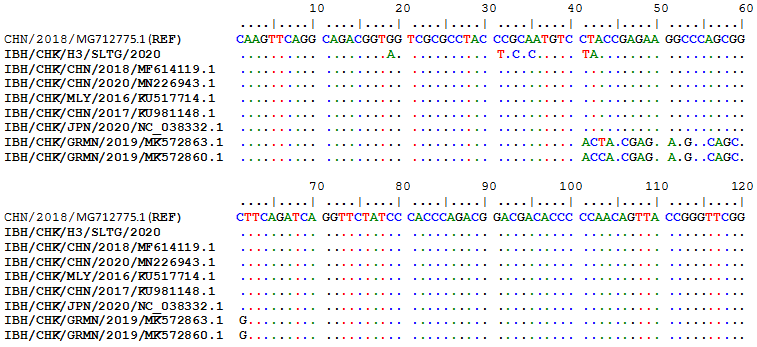 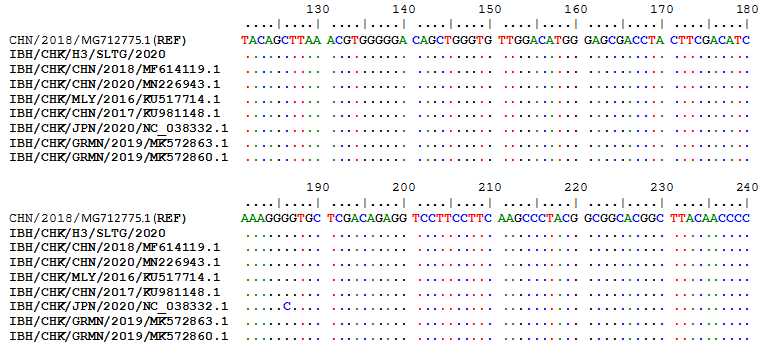 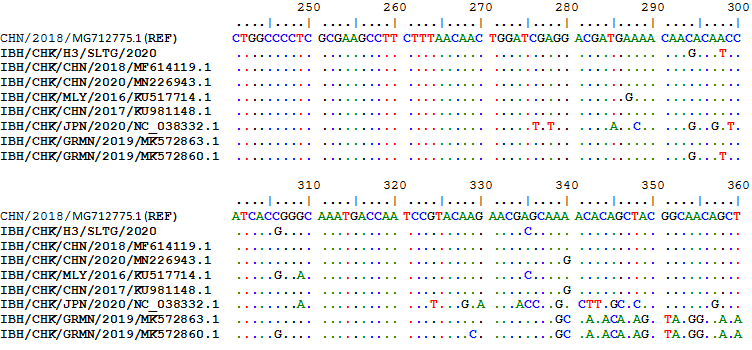 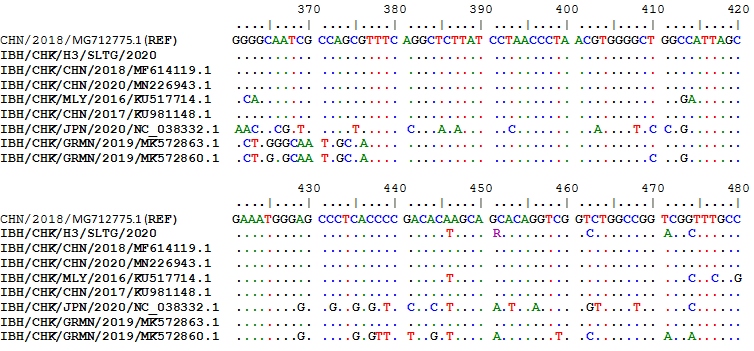 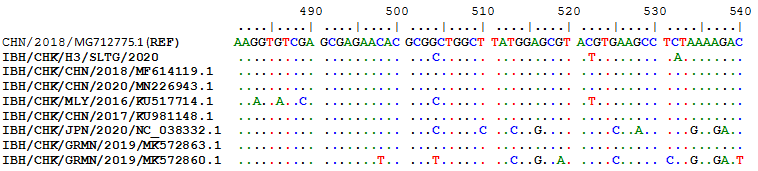 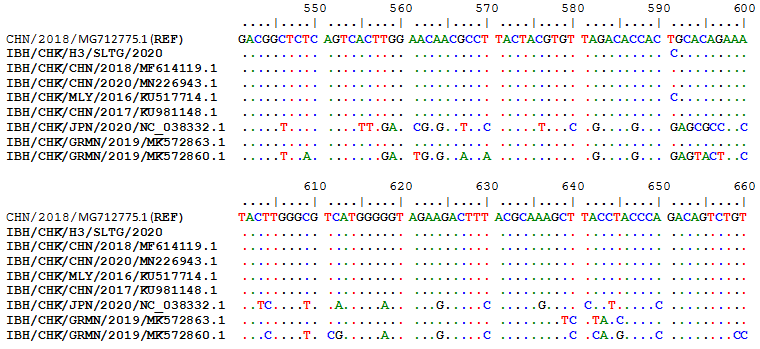 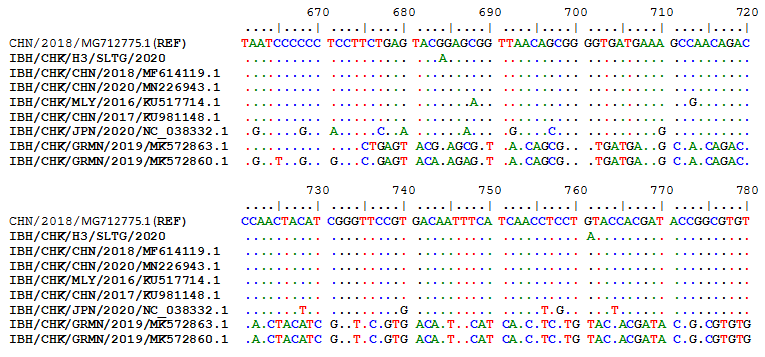 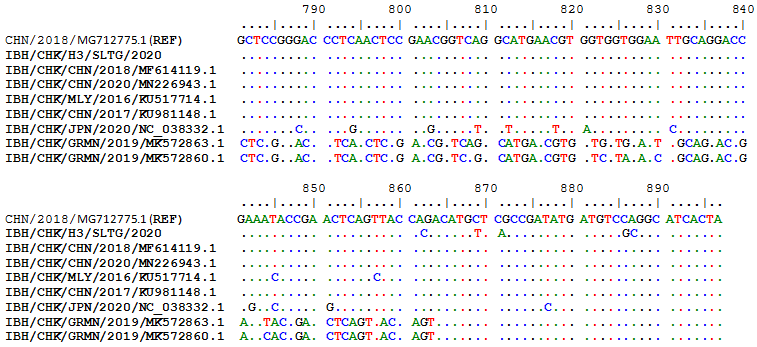 Figure 3. Nucleotide sequences from IBH/CHK/H3/SLTG/2020 samples compared with isolates from GenbankSequencing results of IBH/CHK/H3/SLTG/2020 sample PCR products using the Applied Biosystem 3500xL Genetic Analyzer (BIONEER). The reference sequence used was isolate IBH/CHK/CHN/2018, Genbank: MG712775.1 and obtained different or changed nucleotides and fixed or the same, and can be seen in Figure 3.Table 1. Homology results of IBH/CHK/H3/SLTG/2020 were compared with reference sequences and isolates from Genbank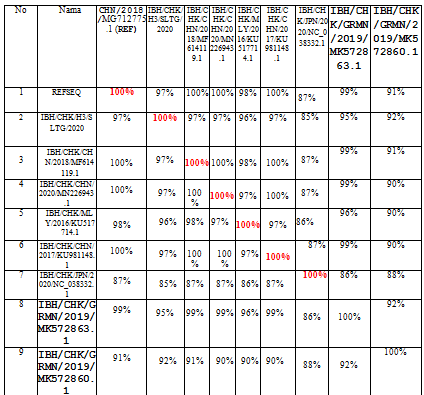 The results of the homology analysis of hexon protein sequences for the IBH/CHK/H3/SLTG/2020 samples were highest in the comparison of the IBH/CHK/H3/SLTG/2020 samples with the reference sequences of isolates MG712775.1 China/2018, MF614119.1 China/2018, MN226943. 1 China/2020, and KU981148.1 China 2017 show a homology of 97% as in table 1, this indicates that there are many similarities in the sample nucleotide sequences with the comparison isolate above, and indicates that there is a similarity or approach of one species [19].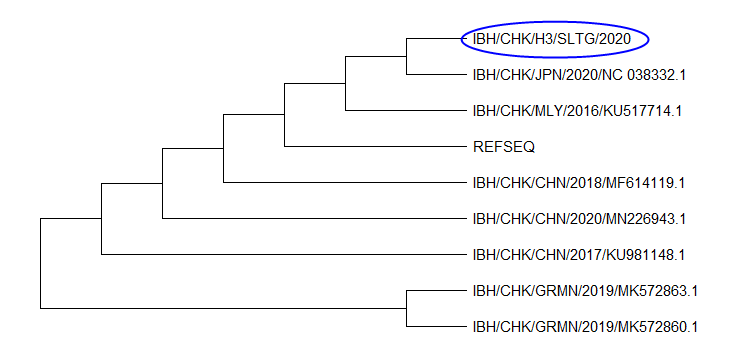 Figure 4. Phylogenetic tree based on the nucleotide arrangement of the hexon protein gene of Fowladenovirus which was compared with the nucleotide arrangement of the hexon protein gene from refseq and various comparison isolates from several worldsThe results of the phylogenetic analysis showed that the IBH/CHK/H3/SLTG/2020 sample had a clade close to the reference sequence virus isolate - MG712775.1 China/2018, MF614119.1 China 2018, KU981148.1 China 2017, NC_038332 .1 Japan/2020 and MN226943.1 China 2020 as seen in figure 4. Furthermore, these samples shared different clades with virus isolates MK5728631 Germany/2019, and MK5728601 Germany/2019.DISCUSSIONThis study used samples of liver organs from three broiler chickens from Salatiga which were found to have died suddenly and showed early clinical symptoms of IBH, namely the chickens looked lethargic, combs, wattles and facial skin looked pale, and at necropsy there was swelling of the liver. Degenerative changes and necrosis cause liver dysfunction which will affect blood osmotic pressure [20].The results of hexon protein gene amplification from three samples of Fowladenovirus isolates found only one positive and two negative. The interpretation of the positive PCR results was due to the sample organ containing the target DNA [21]. While the interpretation of negative PCR results can be caused because the sample organ does not contain target DNA [21]. A negative result could also be due to the amount of virus present in the sample below the detection limit [22].Nucleotide sequencing results obtained nucleotides that did not change or the same, and that changed or different. Genetic changes in one nucleotide base caused by mutations are usually associated with a large variety of viral genotypes [23].The highest homology results were found in the comparison of IBH/CHK/H3/SLTG/2020 samples with reference sequence isolates MG712775.1 China/2018, MF614119.1 China/2018, MN226943.1 China/2020, KU981148.1 China 2017 showing a homology of 97 %, this indicates that there are many similarities or few differences between the nucleotide sequences of the IBH/CHK/H3/SLTG/2020 sample and the comparison isolate above [24]. The nucleotide sequence equation shows that there is a similarity or one-species approach between the sample isolates and the isolates in the above countries [25].The results of the phylogenetic analysis showed that the IBH/CHK/H3/SLTG/2020 sample had a close clade with virus isolates with MG712775.1 China/2018 as the reference sequence, MF614119.1 China/2018, MN226943.1 China/2020, KU517714.1 Malaysia/2016, KU981148.1 China/2017, NC_038332.1 Japan/2020, MK572863.1 and different clade with virus isolate Germany/2019, MK572860.1 Germany/2019.CONCLUSIONIn conclusion, the presence of FAdVs  infectionin the IBH/CHK/H3/SLTG/2020	sample which has been tested using Polymerase Chain Reaction, is indicated by the formation of a DNA band along 897 bp. The homology results show that the sample has a homology value of 97% with reference sequence isolates MG712775.1 China/2018, MF614119.1 China/2018, MN226943.1 China/2020, and KU981148.1 China 2017, and the results of the kinship relationship show that the sample IBH/CHK/H3/SLTG/2020 has a close clade with reference sequence virus isolates - MG712775.1 China/2018, MF614119.1 China 2018, KU981148.1 China 2017, NC_038332.1 Japan/2020 and MN226943.1 China 2020 and different clade with virus isolates MK572863.1 Germany/2019, and MK572860.1 Germany/2019.ACKNOWLEDGEMENTThe author would like to express the gratitude for Department of Microbiology, Faculty of Veterinary Medicine, Airlangga University for the countless support.REFERENCESMatos M, Grafl B, Liebhart D, Hess M (2016) The outcome of experimentally induced inclusion body hepatitis (IBH) by fowl aviadenoviruses (FAdVs) is crucially influenced by the genetic background of the host. Vet Res 47(1): 69.Adel A, Mohamed AAE, Samir M, Hagag NM, Erfan A, Said M, Arafa AES, Hassan WMM, El Zowalaty ME, Shahien MA (2021) Epidemiological and molecular analysis of circulating fowl adenoviruses and emerging of serotypes 1, 3, and 8b in Egypt. Heliyon 7(12): e08366.Bertran K, Blanco A, Antilles N, Nofrarías M, Valle RM, Cobos À, Ramis A, Biarnés M, Majó N (2021) A 10-Year Retrospective Study of Inclusion Body Hepatitis in Meat-Type Chickens in Spain (2011-2021). Viruses 13(11): 2170.Zhao J, Zhong Q, Zhao Y, Hu YX, Zhang GZ (2015) Pathogenicity and Complete Genome Characterization of Fowl Adenoviruses Isolated from Chickens Associated with Inclusion Body Hepatitis and Hydropericardium Syndrome in China. PLoS One 10(7): e0133073.Rahimi M, Haghighi ZMS (2015) Adenovirus-like inclusion body hepatitis in a flock of broiler chickens in Kermanshah province, Iran. Vet Res Forum 6(1): 95-98.Grgić H, Krell PJ, Nagy E (2014) Comparison of fiber gene sequences of inclusion body hepatitis (IBH) and non-IBH strains of serotype 8 and 11 fowl adenoviruses. Virus Genes 48(1): 74-80.Sohaimi NM, Hair-Bejo M (2021) A recent perspective on fiber and hexon genes proteins analyses of fowl adenovirus toward virus infectivity-A review. Open Vet J 11(4): 569-580.Mittal D, Jindal N, Tiwari AK, Khokhar RS (2014) Characterization of fowl adenoviruses associated with hydropericardium syndrome and inclusion body hepatitis in broiler chickens. Virusdisease 25(1): 114-119.McFerran JB, Smyth JA (2000) Avian adenoviruses. Rev Sci Tech 19(2): 589-601.Wibowo MH, Sahesty A, Mahardika BK, Purwanto B, Lestariningsih CL, Kade Suardana IB, Oka Winaya IB, Irine I, Suryanggono J, Jonas M, Murwijati T, Mahardika GN (2019) Epizootiology, Clinical Signs, and Phylogenetic Analysis of Fowl Adenovirus in Chicken Farms in Indonesia from 2018 to 2019. Avian Dis 63(4): 619-624.de Jong W, Rusli M, Bhoelan S, Rohde S, Rantam FA, Noeryoto PA, Hadi U, Gorp ECMV, Goeijenbier M (2018) Endemic and emerging acute virus infections in Indonesia: an overview of the past decade and implications for the future. Crit Rev Microbiol 44(4): 487-503.Mirsepasi H, Persson S, Struve C, Andersen LO, Petersen AM, Krogfelt KA (2014) Microbial diversity in fecal samples depends on DNA extraction method: easyMag DNA extraction compared to QIAamp DNA stool mini kit extraction. BMC Res Notes 7: 50.Steer PA, Kirkpatrick NC, O'Rourke D, Noormohammadi AH (2009) Classification of fowl adenovirus serotypes by use of high-resolution melting-curve analysis of the hexon gene region. J Clin Microbiol 47(2): 311-321.Lee PY, Costumbrado J, Hsu CY, Kim YH (2012) Agarose gel electrophoresis for the separation of DNA fragments. J Vis Exp (62): 3923.Kieleczawa J, Mazaika E (2010) Optimization of protocol for sequencing of difficult templates. J Biomol Tech 21(2): 97-102.Rockwood AL, Crockett DK, Oliphant JR, Elenitoba-Johnson KS (2005) Sequence alignment by cross-correlation. J Biomol Tech 16(4): 453-458.Aiyar A (2000) The use of CLUSTAL W and CLUSTAL X for multiple sequence alignment. Methods Mol Biol 132: 221-241.Meng F, Dong G, Zhang Y, Tian S, Cui Z, Chang S, Zhao P (2018) Co-infection of fowl adenovirus with different immunosuppressive viruses in a chicken flock. Poult Sci 97(5): 1699-1705.Uelze L, Grützke J, Borowiak M, Hammerl JA, Juraschek K, Deneke C, Tausch SH, Malorny B (2020) Typing methods based on whole genome sequencing data. One Health Outlook 2: 3.Sharma S, Asrani RK, Singh G, Baldev R. Gulati BR, Patil PK, Gupta VK (2014) Outbreak of hydropericardium syndrome associated with ascites and liver rupture in caged broilers. Vet Res Int 2(2): 33-45.Rosenstraus M, Wang Z, Chang SY, DeBonville D, Spadoro JP (1998) An internal control for routine diagnostic PCR: design, properties, and effect on clinical performance. J Clin Microbiol 36(1): 191-197.Echavarria M, Forman M, Ticehurst J, Dumler JS, Charache P (1998) PCR method for detection of adenovirus in urine of healthy and human immunodeficiency virus-infected individuals. J Clin Microbiol 36(11): 3323-3326.Domingo E (2016) Molecular Basis of Genetic Variation of Viruses: Error-Prone Replication. Virus as Populations 35-71.Sanjuán R, Domingo-Calap P (2021) Genetic Diversity and Evolution of Viral Populations. Encyclopedia of Virology 53-61.Johnson JS, Spakowicz DJ, Hong BY, Petersen LM, Demkowicz P, Chen L, Leopold SR, Hanson BM, Agresta HO, Gerstein M, Sodergren E, Weinstock GM (2019) Evaluation of 16S rRNA gene sequencing for species and strain-level microbiome analysis. Nat Commun 10(1): 5029.